GCSE Mathematics (9–1) Practice Tests Set 8 – Paper 1H mark schemeQuestion 12 Practice Tests Set 8 – Paper 1HSuggested Grade Boundaries based on peformance of students in Summer 2018QuestionQuestionWorkingAnswerMarksMarksNotes1a80 0001B1b0.5 × 105 – 8  or  0.0005  or 5 × 10n or5.0 × 10n 5 × 10-42M1A1for  5 × 10-4  or  5.0 × 10-42ay141B1b16m122B2if not B2 then B1 for am12 or 16mb or 24m12  b ≠ 0, 12   a ≠ 1, 16c5x + 15 = 3x – 4 orx + 3 =   oe3M1for removing bracket in a correct equation or dividing all terms by 5 in a correct equatione.g. 5x – 3x = −4 – 15M1ft from ax + b = cx + d for correctly isolating terms in x on one side of equation and constant terms on the other sideA1dep on at least M13a (i)1, 2, 3, 4, 6, 121B1cao   (ii)1, 3, 5, 7, 9, 10, 111B1cao4(a)	 or –ac = −M – bd or  2M1For a correct first stageA1oe, eg ,  [must have been seen with a = to award accuracy mark](b) oe2M1Accept as equation or with the wrong inequality sign. Also award M1 for an answer of 8.6 or 8.6 with an = sign or the incorrect inequality sign.A1Accept  or  or [−, 8.6)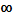 (c)eg , eg eg 2M1Any correct partially factorised expression with at least 2 terms in the common factor or for the correct common factor and a 2 term expression inside the brackets with just one errorA15d (i)(x – 4)(x + 6)2M1for (x + a)(x + b) where either ab = −24 or a + b = +2e.g  (x – 6)(x + 4)  A1(ii)4, − 61B1cao or ft from any (x + p)(x + q)6a (i)541B1cao   (ii)angle at centre is twice angle at circumference1B1dep on B1 in (a)(i)    accept alternative reasonseg. angle at circumference is half the angle at the centreb (i)271B1ft from (a)(i) for      (ii)alternate segment theorem1B1dep on B1 in (b)(i)     accept alternative reasonangle between tangent and radius is 90o If answer for (b)(i) is ft from (a)(i) then reason must be angle between tangent and radius is 90o 7a from graph at cf 20 and cf 60eg. readings of 103 and 12320.52M1A1for answer in range 19 – 21b  from graph from time = 120 (=55) or  80 – 55 (=25) No with correct figures3M1accept reading in range 55 – 56 0.35 × 80 (=28)  or  e.g.  oe (=31(.25)) or oe (= 68(.75)) M1accept a value in the range 30 – 31.25 or a value in the range 68 – 70 for this mark unless clearly from incorrect working A1eg. No with 28 and 25or No with 31.25%(accept value in range 30% – 31.25%) or No with 68.75% and 65%(accept value in range 68% – 70%)8(a)2B2Award B1 for any 3 correct.Decimals must be correct (recurring shown), 0 can be  or the branch crossed out or left blank (b)3M1Award M1 for one correct product  (ft tree diagram) or  oe or 1−  oeM1A fully correct method (ft tree diagram)A1oe decimals 0.577… or 57.7...% rounded or truncated to 2 or more sf 9and   or 90 – 18 3M1For 90° and 18° correctly identified in the working or on the diagram or for 90 – 18 or for other fully correct method72A1Angle between tangent and radius(or diameter) is 90 degreesB1Correct reason for 90° angle[If used alternate segment theorem]10a−6.5 oe1B1b4y = 3x – 5  or  4x = 3y – 5 oe2M1A1c oe   or   f(4) or  or  oe1.75 oe2M1A1for 1.75oe (and no other solution)11(a)	 or   or  or 2M1A1Accept (b)2M1for  or for k = −6 × 4 + 5A1Accept 12(a)3, 41B1(b)see graph at end of mark scheme3B3for correct region identified If not B3 then awardB2 for x + y = 4 drawn (with no additional lines drawn) and a region identified that satisfies at least 3 of the 5 given inequalitiesIf not B2 then awardB1 for line x + y = 4 drawn NB. May shade wanted or unwanted regions; lines may be solid or dashed13a(13, 12)3M1or coordinates (5 – 2, 8 – 7)  (= (3, 1)) assigned to A (may be seen in vector form)  or(13, y) or (x, 12) given as coordinates for C or M1for coordinates (5 – 2 + 10, 8 – 7 + 11) assigned to CA1be.g. withe.g. “58” ÷ 2 (=29)  and “203” ÷ 7 (=29)ORe.g.  withe.g. “60” ÷ 2 (=30)  and “210” ÷ 7 (=30)Proof2M1may work with A and E, in which case may need to ft for method mark from (a)A1proof with justification eg.  (or ) with ABE is a straight line or 210 ÷ 60 = 3.5 and 7 ÷ 2 = 3.5 so ABE is a straight line14(a)R = kt²  oe3M1Equation consistent with eg  10 = k × 22  or   40 = k × 4²   or   k = 2½M1Substitute values at any point on the graph or find the value of k. (Implies first M1.) Allow readings from graph for t ± 0.1 and R ± 1A1Award for  if the value of k is shown clearly in (a) or (b).(b)2M1ft dep on answer of the form A1ft dep on answer of the form Simplification of constant is not required. eg accept [allow other clear arguments that clearly shows t is inversely proportional to  ]15a (i)3 × 731B1for 3 × 73 oe or 1029   (ii)23 × 35 × 5 × 741B1for 23 × 35 × 5 × 74 oe or 23 337 720b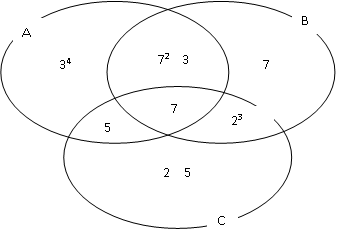 4, 2, 12M1for r = 1 or for p = 4 and q = 2or correct representation of C in terms of prime factors on a Venn diagram A116    or   or     or     oe4M1for any one correct probability   or     M1for a complete method  or   M1A1for  oe or 0.3025 or  30.25%173M1indep for (3x + 5)(3x – 5)E.g. or  M1for two correct fractions with a common denominatorif there is any expansion at this stage then it must be correctA1accept equivalents eg. 18(a)	2M1or for 45 = 3 × 3 × 5 and 20 = 2 × 2 × 5 shownA1dep on M1 cao with sight of but we must see where these come from(b)2M1Rationalise denominator – award for seeing multiplication by   or A1dep on M1(c)2M1or  or for a = or b = − 19A119  or  or gradient =   3x + 2y = 865M1(gradient of perpendicular line =)  oe or    oeM1ft from their gradient  or    c = 43M1(dep on previous M1) and ft from their gradientA1correct equation (equation in any form)A1for 3x + 2y = 86 oe for a simplified equation with integer coefficients e.g. 3x = 86 – 2y Edexcel averages:Mean score of students achieving gradeMean score of students achieving gradeMean score of students achieving gradeMean score of students achieving gradeMean score of students achieving gradeMean score of students achieving gradeMean score of students achieving gradeQuestionSkills testedMean scoreMax scoreMean %ALL98765431aStandard form0.981980.980.990.990.990.980.970.950.941bStandard form1.882941.881.961.931.901.861.811.701.522aAlgebraic manipulation0.981980.980.990.990.980.980.960.950.892bAlgebraic manipulation1.512761.511.901.671.411.201.050.880.822cLinear equations2.763922.762.952.892.822.732.532.091.623aSet language and notation0.921920.920.980.970.940.890.810.730.603bSet language and notation0.731730.730.940.850.710.570.430.290.214aAlgebraic manipulation1.642821.641.951.861.721.481.110.710.334bInequalities1.732871.731.931.851.761.641.471.120.774cAlgebraic manipulation1.342671.341.831.571.270.970.710.470.325aQuadratic equations1.762881.761.981.951.881.661.350.860.565bQuadratic equations0.761760.760.990.950.810.560.340.130.076aiCircle properties0.551550.550.780.600.490.390.290.220.126aiiCircle properties0.441440.440.720.500.360.260.150.110.046biCircle properties0.621620.620.820.730.600.450.330.250.156biiCircle properties0.331330.330.620.390.210.100.050.010.007aStatistical measures1.412711.411.841.651.381.110.790.470.247bGraphical representation of data2.323772.322.792.572.302.051.691.300.818aProbability1.782891.781.971.941.861.721.451.050.618bProbability2.033682.032.732.482.091.480.820.340.129Circle properties2.043682.042.622.332.021.641.240.840.4510aFunction notation0.881880.880.970.950.920.840.710.550.3810bFunction notation1.162581.161.901.560.980.430.150.050.0110cFunction notation1.542771.541.921.841.621.210.820.530.36Edexcel averages:Mean score of students achieving gradeMean score of students achieving gradeMean score of students achieving gradeMean score of students achieving gradeMean score of students achieving gradeMean score of students achieving gradeMean score of students achieving gradeQuestionSkills testedMean scoreMax scoreMean %ALL987654311aPowers and roots1.322661.321.921.621.220.850.470.280.1711bPowers and roots1.422711.421.891.631.351.050.820.530.4512aSimultaneous linear equations0.801800.800.990.940.810.670.480.320.2412bGraphs1.593531.592.712.041.190.590.320.150.0913aVectors2.143712.142.872.592.121.541.020.540.1913bVectors0.522260.521.210.520.190.060.020.000.0014aProportion2.033682.032.902.602.061.190.570.190.0714bProportion0.532270.531.190.550.210.060.010.000.0115aiPowers and roots0.661660.660.950.810.610.420.260.120.0815aiiPowers and roots0.461460.460.840.540.310.170.080.040.0415bPowers and roots1.012511.011.651.180.800.500.340.200.1716Probability1.834461.833.052.181.470.870.460.200.0817Algebraic manipulation0.893300.891.850.900.510.240.110.040.0318aApplying number1.002501.001.681.270.810.410.190.100.0518bApplying number0.822410.821.650.980.460.180.080.020.0119Graphs1.365271.363.371.160.410.130.050.020.0050.47806350.4769.7957.5246.5536.1327.3119.3513.62987654361514132241612